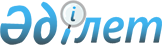 Қазақстан Республикасының Астрахань қаласындағы (Ресей Федерациясы) консулдығын қайта ұйымдастыру туралыҚазақстан Республикасы Президентінің 2019 жылғы 6 тамыздағы № 92 Жарлығы.
      ҚАУЛЫ ЕТЕМІН:
      1. Қазақстан Республикасының Астрахань қаласындағы (Ресей Федерациясы) Бас консулдығы ретінде қайта құру жолымен Қазақстан Республикасының Астрахань қаласындағы (Ресей Федерациясы) консулдығы қайта ұйымдастырылсын.
      2. Қазақстан Республикасының Үкіметі осы Жарлықтан туындайтын қажетті шараларды қабылдасын.
      3. Осы Жарлық қол қойылған күнінен бастап қолданысқа енгізіледі.
					© 2012. Қазақстан Республикасы Әділет министрлігінің «Қазақстан Республикасының Заңнама және құқықтық ақпарат институты» ШЖҚ РМК
				Қазақстан Республикасы Президент
мен Үкіметі актілерінің жинағында
жариялануға тиіс
      Қазақстан Республикасының
Президенті

Қ.Тоқаев
